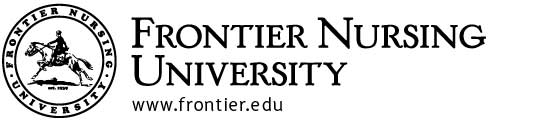 A Brief Guide for PreceptorsWH713 Women's Health Care Clinical IICourse DescriptionThis is the second of five clinical courses in which content learned in the foundational and management courses is applied. Students develop skill in using sound rationale in applying the management process to the gynecologic, obstetric, and primary care of women throughout the lifespan. Students are guided in learning by seasoned clinical preceptors.PrerequisiteWH712Course ObjectivesUpon successful completion of WH713 the learner will be able to:Assignments and GradesGrading CriteriaFor completion of WH713, the following criteria must be met:Cumulative total of minimum 270 clinical hours- checked/graded by RCFSuccessful completion of DDATs/MDATs/ reflections- checked and graded by RCFSatisfactory progress on WH 713 MDAT objectives (minimum 80% completed).When all the requirements above have been met, a grade for WH713can be issued and this will trigger WH714 to open for you. When you have met the above requirements please go to the Completion Verification assignment and submit the quiz.Teaching MethodsClinical practice with 1:1 tutoring/mentoring with midwife or nurse practitioner preceptor, case studies, on-going discussion with the Regional Clinical Coordinator (RCF) about SOAP notes, DDATs, MDATs, logs.EvaluationDirect observation and documentation by preceptor.Review of all documentation and SOAP notes by RCF.Clinical Site Visit by RCF at some point during clinicalRequired TextbooksMajor textbooks and articles from previous courses.Contact InformationIf you have any concerns about the student you are precepting, please contact student’s RCF (Regional Clinical Faculty). Dr. Tonya Nicholson, DNP, CNM, WHNP-BC, Program Director of Midwifery and Women’s Health: tonya.nicholson@frontier.eduObjectivesObjectivesMethod of Measurement/EvaluationMethod of Measurement/Evaluation(1)Collect complete data base and gives a full order report to preceptor(1)DDATs & MDATsSOAP Notes(2)Identify potential and actual problems for each client(2)DDATs & MDATsSOAP Notes(3)Prioritize a complete plan of care including the client and family in planning process(3)DDATs & MDATsSOAP Notes(4)Develop rapport with clients and families appropriately teaching and counseling for common health problems(4)DDATs & MDATs(5)Combine verbal explanations to client while performing psychomotor tasks correctly(5)DDATs & MDATs(6)Provide sound rationale for management plans(6)DDATs & MDATs(7)Legibly record with verification all aspects of the management process(7)DDATs & MDATsSOAP Notes(8)Plan with preceptor implementation of management plan(8)DDATs & MDATs(9)Begin role transition into the nurse practitioner role identifying own learning needs and incorporating preceptor feedback(9)DDATs & MDATs